商品番号①とん漬と相模ハムの詰め合わせ　５，５００円（税込） ： 富塚商店 （お歳暮熨斗対応可）内容：豚漬5枚＋本麗ロースハム640ｇ　5,500円(税込)　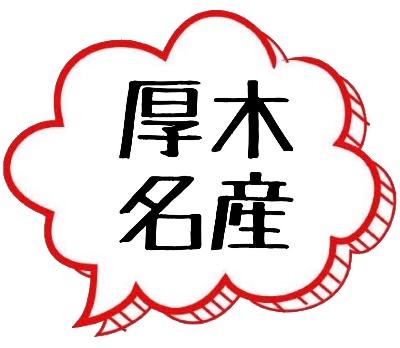 発送予定：１２月上旬　　別途送料がかかります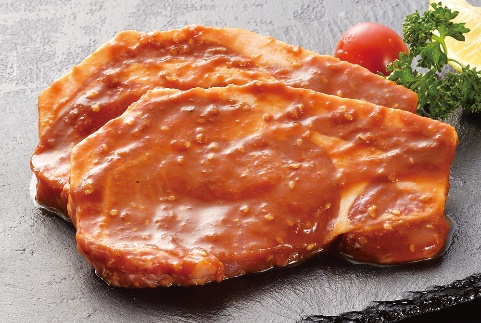 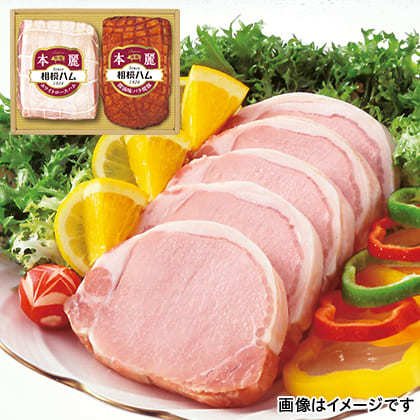 商品番号②シクラメン　５，５００円(税込)　：　野口園芸６号鉢(直径18cm)　税、送料、箱代込　赤・白・ピンク系からお選びください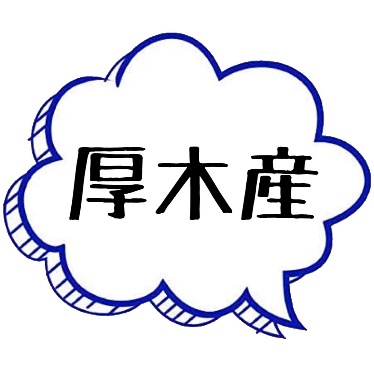 　　　　　　　　　　発送予定：１２月中旬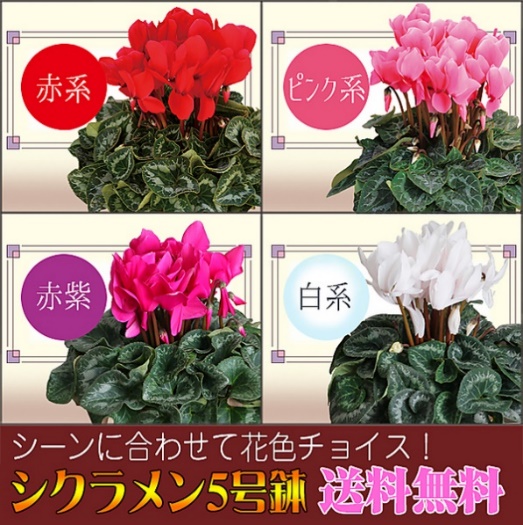 商品番号③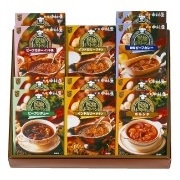 民族レストランギフト　５，５００円(税込) ： 新宿中村屋　（お歳暮熨斗対応可）レトルト詰合せ内容 ： １１個入り【３個】　インドカリーチキン【各２個】ビーフカリーインド風・欧風ビーフカレービーフシチュー・ボルシチ発送予定：１２月上旬　　送料無料